Trevor Informational Letter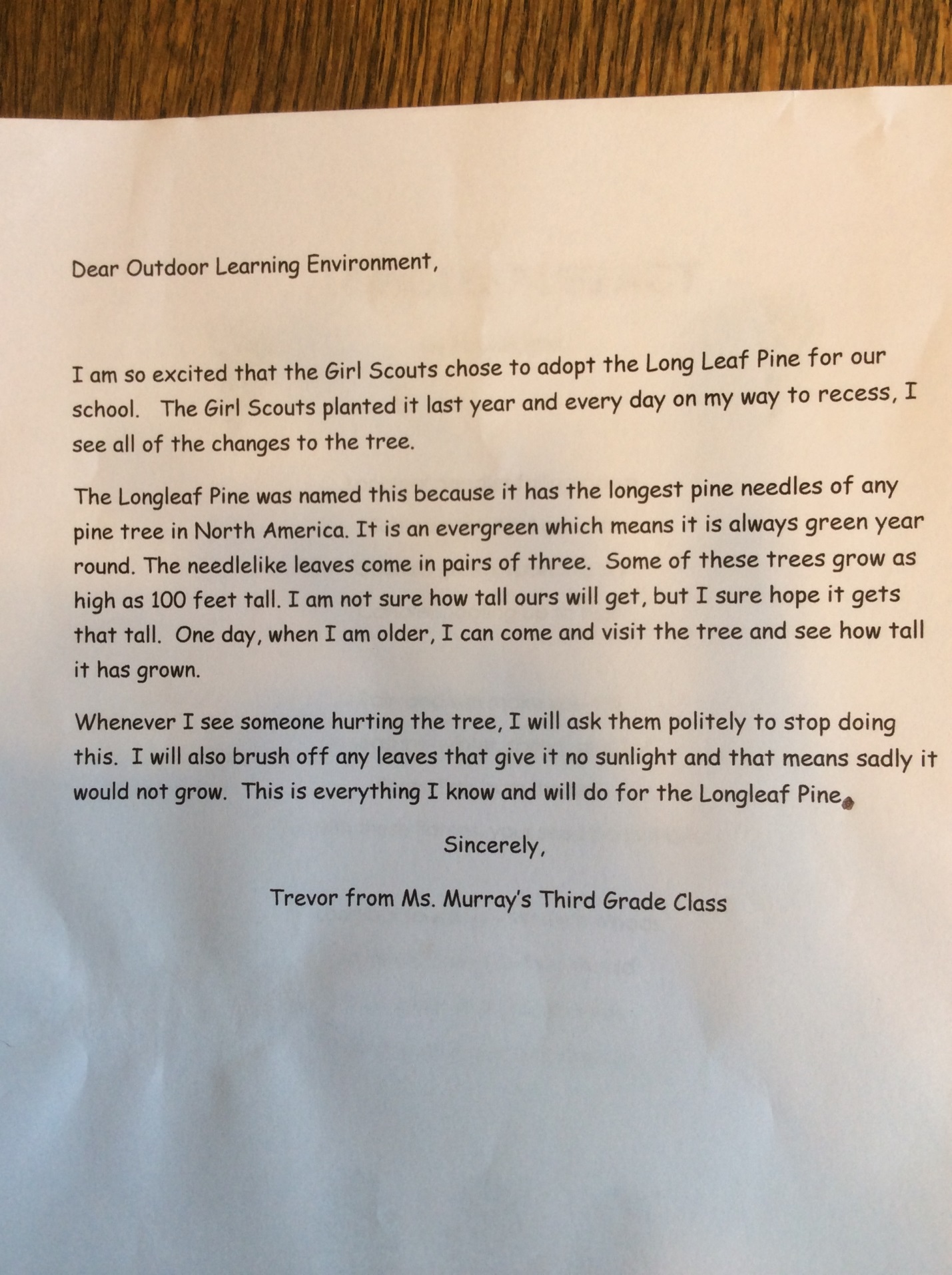 